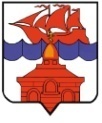 РОССИЙСКАЯ  ФЕДЕРАЦИЯКРАСНОЯРСКИЙ КРАЙТАЙМЫРСКИЙ ДОЛГАНО-НЕНЕЦКИЙ МУНИЦИПАЛЬНЫЙ РАЙОНАДМИНИСТРАЦИЯ СЕЛЬСКОГО ПОСЕЛЕНИЯ ХАТАНГАПОСТАНОВЛЕНИЕ21.02.2014 г.                                                                            			          № 022- ПО внесении изменений в Постановление администрации сельского поселения Хатанга от 15.11.2013г. № 152-П «Об утверждении муниципальной программы «Создание условий для обеспечения жителей сельского поселения Хатанга услугами торговли»  на 2014-2016 годы»С  целью  приведения Муниципальной программы «Создание условий для обеспечения жителей сельского поселения Хатанга услугами торговли»  на 2014-2016 годы» в соответствие с Решением Хатангского сельского Совета депутатов  от  24.12.2013 года  №  121-РС   «О бюджете сельского поселения Хатанга на 2014 год и плановый период 2015-2016 годов», ПОСТАНОВЛЯЮ:Внести  в Постановление администрации сельского поселения Хатанга от 15.11.2013г. № 152-П «Об утверждении муниципальной программы «Создание условий для обеспечения жителей сельского поселения Хатанга услугами торговли»  на 2014-2016 годы» следующие изменения:В Приложении № 3 муниципальной программы «Создание условий для обеспечения жителей сельского поселения Хатанга услугами торговли»   Приложение № 2  к  Подпрограмме «Бензин  по доступной цене для населения  и сельскохозяйственных предприятий поселков сельского поселения Хатанга» изложить в редакции согласно приложению № 1. В Приложении № 4 муниципальной программы «Создание условий для обеспечения жителей сельского поселения Хатанга услугами торговли»   Приложение № 2  к  Подпрограмме «Хлеб  по доступной цене для населения  в с.Хатанга» изложить в редакции согласно приложению № 2.Настоящее Постановление вступает в силу со дня подписания, подлежит официальному опубликованию и размещению на официальном сайте органов местного самоуправления сельского поселения Хатанга.Контроль за исполнением настоящего Постановления оставляю за собой.И.о. Руководителя администрациисельского поселения Хатанга				                                     Е.А. Бондарев Приложение № 1к Постановлению администрации сельского поселения Хатангаот  21.02.2014г.   № 022 - ПИнформация о распределении планируемых расходов по отдельным мероприятиям Подпрограммы Приложение № 2к Постановлению администрации сельского поселения Хатангаот 21.02.2014г.   № 022 - ПИнформация о распределении планируемых расходов по отдельным мероприятиям Подпрограммы Статус (муниципальная программа, подпрограмма)Наименование программы, подпрограммы, мероприятияНаименование ГРБСКод бюджетной классификации Код бюджетной классификации Код бюджетной классификации Код бюджетной классификации Расходы (тыс. руб.), годыРасходы (тыс. руб.), годыРасходы (тыс. руб.), годыРасходы (тыс. руб.), годыСтатус (муниципальная программа, подпрограмма)Наименование программы, подпрограммы, мероприятияНаименование ГРБСГРБСРзПрЦСРВР201420152016Итого на периодПодпрограмма«Бензин по доступной цене для населения и сельскохозяйственных предприятий поселков сельского поселения Хатанга»всего расходы, в том числе по ГРБС:50104120210000Х914,60960,33960,332835,26МероприятиеВозмещение транспортных затрат по доставке бензина для реализации населению и сельскохозяйственным предприятиям из с. Хатанга в поселки сельского поселения ХатангаАдминистрация СП Хатанга50104120211211810914,60960,33960,332835,26Статус (муниципальная программа, подпрограмма)Наименование программы, подпрограммы, мероприятияНаименование ГРБСКод бюджетной классификации Код бюджетной классификации Код бюджетной классификации Код бюджетной классификации Расходы (тыс. руб.), годыРасходы (тыс. руб.), годыРасходы (тыс. руб.), годыРасходы (тыс. руб.), годыСтатус (муниципальная программа, подпрограмма)Наименование программы, подпрограммы, мероприятияНаименование ГРБСГРБСРзПрЦСРВР201420152016Итого на периодПодпрограмма «Хлеб по доступной цене для населения в с. Хатанга»всего расходы,в том числе по ГРБС:50104120220000Х6 484,556 808,776 808,7720 102,09МероприятиеВозмещение разницы между 100% экономически обоснованной стоимостью 1 кг хлеба и ценой реализации 1 кг хлеба для населения в с. ХатангаАдминистрация СП Хатанга501041202212218106 484,556 808,776 808,7720 102,09